ANTHONY E. LOCASCIO, CFP® EAANTHONY LOCASCIO, CONSULTING, LLCTaxes, Investment, Wealth Management & Retirement Income Planning59 Old Highway 22, Clinton, NJ  08809Phone: 908-730-8599    **    800-269-9329 Fax: 908-730-9656Email: info@anthonylocascio.comwww.anthonylocascio.comEducationWagner College, Staten Island, NYPre-Law/Minor in Business Administration; B.A., Political Science, GPA 4.0, Cum Laude Graduate		College for Financial Planning, Denver, CO			Accreditation Council for Accountancy and Taxation			Association for Investment Management & ResearchDesignationsCERTIFIED FINANCIAL PLANNER™ Practitioner			ENROLLED AGENT: Enrolled to represent taxpayers before the Internal Revenue Service		Ed Slott Master Elite IRA AdvisorAffiliations			Certified Financial Planner Board of Standards, Inc. 			Financial Planning Association			Financial Planning Association of NJ			National Association of Enrolled Agents			New Jersey Department of Banking & Insurance 			Better Business Bureau			National Association of Tax Practitioners										Member of Ed Slott’s Master Elite IRA Advisor GroupAnthony E. LoCascio is registered with and securities offered through Kovack Securities, Inc. Member FINRA/SIPC. 6451 N. Federal Highway, Suite 1201, Ft. Lauderdale, FL 33308 (954) 782-4771. Anthony LoCascio Consulting, LLC offers Financial Planning and Investment Advisory services through Investment Capital Advisors LLC. Anthony LoCascio Consulting, LLC and Investment Capital Advisors LLC are not affiliated with Kovack Securities, Inc. or Kovack Advisors, Inc.  Kovack Securities, Inc. and Kovack Advisors, Inc. do not provide tax and/or legal advice. Anthony LoCascio Consulting offers Tax Planning Services.ANTHONY E. LOCASCIO, CFP® EAANTHONY LOCASCIO CONSULTING, LLCAccomplishments Host of Radio Show, “Make Your Money Work” Interviewed by NBC, Fox News, CNBC, The New York Post, Reader’s Digest and the NY Times, 2001Author Nominated to Worth Magazine as one of the top Financial           	             Advisors in America, 1998 Hosted “Who Stole the American Dream?” cable TV show, 1998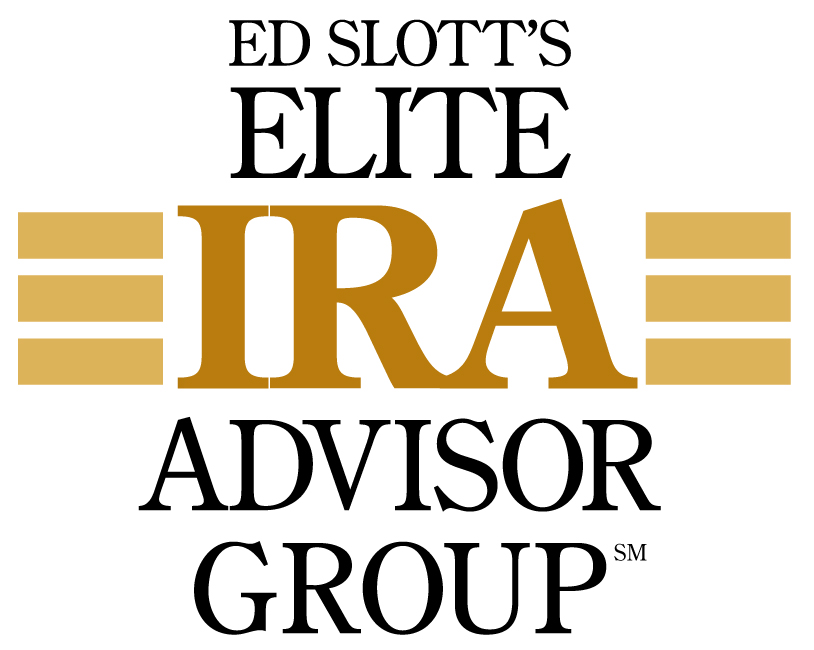 Anthony E. LoCascio is registered with and securities offered through Kovack Securities, Inc. Member FINRA/SIPC. 6451 N. Federal Highway, Suite 1201, Ft. Lauderdale, FL 33308 (954) 782-4771. Anthony LoCascio Consulting, LLC offers Financial Planning and Investment Advisory services through Investment Capital Advisors LLC. Anthony LoCascio Consulting, LLC and Investment Capital Advisors LLC are not affiliated with Kovack Securities, Inc. or Kovack Advisors, Inc.  Kovack Securities, Inc. and Kovack Advisors, Inc. do not provide tax and/or legal advice. Anthony LoCascio Consulting offers Tax Planning Services.